Digital Learning PolicyDigital LeadersTuesday 11th February 2020 – Safer Internet DayMonday-Friday 15th-19th June 2020 – Digital Leaders WeekDigital Leaders Safety Tips:Never share personal information to strangersNever accept emails from strangers Never click on a pop up as it could send you a virus. Tell an adult immediately.Never meet up with other online friendsAlways ask an adult what websites you can access on the internetRationaleThe use of technology is continually increasing and developing over the years. We need to provide opportunities for our pupils to develop their digital skills in order to successfully prepare them for life learning and work.Policy StatementIn Greengairs Primary School, we use Digital Learning and Technologies to develop, support, supplement and enhance the learning and teaching experiences for all our pupils.We will provide opportunities to develop our pupil’s knowledge and skills needed for life, learning and work.Policy AimsPromote digital learning and digital literacy across the school.Increase knowledge and skills of digital literacy for all staff, parents and carers.Use digital skills to support learning throughout the curriculum.Share digital skills with others through an assembly, workshop or club.Learning and TeachingIn Greengairs, teachers use technology to present, support and enhance learning and teaching in the classroom. Pupils are continuously increasing their skills by learning how to use devises appropriately such as websites, apps and how to research, create and present work.Online SafetyOnline safety is an essential part of digital learning. All pupils will learn how to keep safe online. They will develop their awareness of issues such as sharing information, talking to strangers and cyber bullying. Staff DevelopmentAll teaching staff are provided with CPD opportunities to enhance their digital knowledge and skills. Parentships and CommunicationWe strive to communicate with parents/carers through the use of Digital Technologies and social media through on Twitter and our School Website.Greengairs Primary School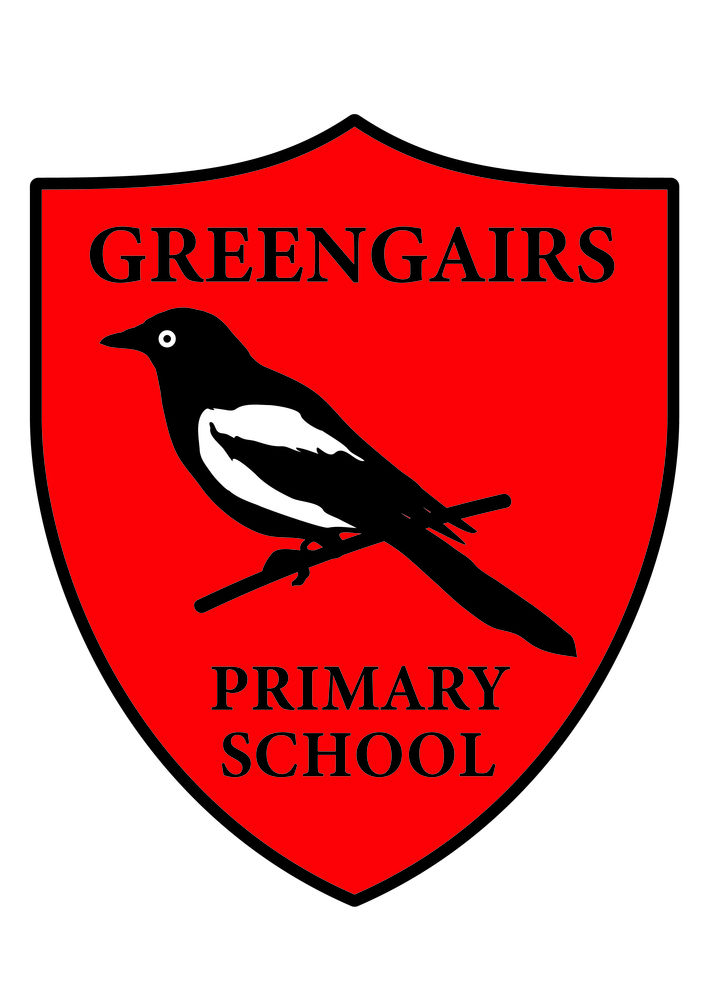 Digital Learning Policy